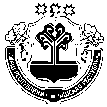 Об основных направлениях бюджетной политики  Ярославского сельского поселения Моргаушского района Чувашской Республики на 2020 год  и на плановый период 2021 и 2022 годов              Руководствуясь Уставом Ярославского сельского поселения Моргаушского района Чувашской Республики,   администрация Ярославского сельского  поселения Моргаушского района Чувашской Республики постановляет:1. Определить основными направлениями бюджетной политики Ярославского сельского поселения  Моргаушского района Чувашской Республики  на 2020 год и на плановый период 2021 и 2022 годов: формирование условий для ускорения темпов экономического роста и роста доходного потенциала бюджета Ярославского сельского поселения Моргаушского района Чувашской Республики;участие в достижении целей и результатов региональных проектов (национальных проектов и безусловном выполнении задач, поставленных в национальных проектах;обеспечение долгосрочной устойчивости бюджета Ярославского сельского поселения Моргаушского района Чувашской Республики, в том числе за счет повышения качества управления финансами бюджета Ярославского сельского поселения Моргаушского района Чувашской Республики.2.Администрации Ярославского сельского  поселения Моргаушского района Чувашской Республики обеспечить:содействие бизнесу в реализации конкретных инвестиционных проектов;реализацию мероприятий по формированию справедливых конкурентных условий для предпринимательства;проведение ответственной бюджетной политики, направленной на снижение рисков возникновения просроченной кредиторской задолженности, недопущение принятия новых расходных обязательств, не обеспеченных стабильными доходными источниками;совершенствование инструментария реализации муниципальных программ Ярославского сельского поселения Моргаушского района Чувашской Республики;повышение эффективности работы с муниципальным имуществом, направленной на увеличение доходов бюджета Ярославского сельского поселения Моргаушского района Чувашской Республики;обеспечение открытости и прозрачности бюджетного процесса;своевременное проведение конкурсных процедур и заключение контрактов для обеспечения нужд Ярославского сельского поселения Моргаушского района Чувашской Республики.принять меры по обеспечению роста налоговых и неналоговых доходов бюджета Ярославского сельского поселения Моргаушского района Чувашской Республики;обеспечить эффективное и своевременное освоение бюджетных средств, в том числе за счет своевременного проведения конкурсных процедур;усилить контроль за сроками и качеством выполнения заключенных муниципальных контрактов.3. Настоящее постановление вступает в силу после его официального опубликования.Глава  Ярославского сельского поселенияМоргаушского района Чувашской Республики                                                   С.Ю. ШадринЧУВАШСКАЯ РЕСПУБЛИКАМОРГАУШСКИЙ РАЙОНАДМИНИСТРАЦИЯЯРОСЛАВСКОГО СЕЛЬСКОГО ПОСЕЛЕНИЯПОСТАНОВЛЕНИЕДеревня Ярославка                                                  ЧĂВАШ РЕСПУБЛИКИ   МУРКАШ РАЙОНĔ	             ЯРОСЛАВКА ЯЛПОСЕЛЕНИЙĔНАДМИНИСТРАЦИЙĔЙЫШĂНУЯрославка ялĕ